AgendaCall to Order, Public NoticePublic Testimony Will Be Taken on All Agenda Items as Those Items Occur During the MeetingRoll Call, QuorumReview and Approval of July’s Meeting MinutesCommittee Updates by Committee ChairsCommunications Committee – Davlynn RacadioHawaiian Telcom/Intrado Upgrade for the State of Hawaii/Maui CountyMaui County Schedule for Installation, Training, Cutovers, and Support for Each PSAP.Update from Attendees APCO (Association of Public-Safety Communications Officials) Conference August 6-9, 2023, Nashville, TNTechnical Committee – Shawn KurataniIntrado Roadmap Presentation (30 Mins)Approval for Underpayment to Hawaii Police Department in the amount of $0.04 for VSE June 2023 Invoice.Hawaii Police Department Requesting and Additional $19,958.57 to cover Imagery License Agreement for Fiscal Year 2024.Hawaii Police Department Requesting to Reduce Fiscal Year 2025 Imagery License Agreement on Fiscal Year 2024-2028 Strategic Budget Plan to $493,291.Honolulu Fire Department Requesting $1465.93 for FirstNet Cable Hotspots to Replace Current Verizon Hotspots.Kauai Police Department Requesting Funding Needed to Cover 2023 EncumbrancesMSAG GIS Database (Akimeka) $18,731.25E911/NG911 UPS $1,135.19Hawaiian Telecom CML Viper $63,814.80Advisory Committee – Everett KaneshigeNo UpdatesFinance Committee – Edward FujiokaReview of Monthly Y-T-D (Year to Date) Cash FlowApproval for Underpayment to Hawaii Police Department in the amount of $0.04 for VSE June 2023 Invoice.Hawaii Police Department Requesting and Additional $19,958.57 to cover Imagery License Agreement for Fiscal Year 2024.Hawaii Police Department Requesting to Reduce Fiscal Year 2025 Imagery License Agreement on Fiscal Year 2024-2028 Strategic Budget Plan to $493,291.Honolulu Fire Department Requesting $1465.93 for FirstNet Cable Hotspots to Replace Current Verizon Hotspots.Kauai Police Department Requesting Funding Needed to Cover 2023 EncumbrancesMSAG GIS Database (Akimeka) $18,731.25E911/NG911 UPS $1,135.19Hawaiian Telecom CML Viper $63,814.80Public Service Answering Point Status Updates on Recruitment and other Personnel IssuesKauai Police Department – Ariel RamosUpdate on Recruitment Process/Strategies and Personnel TrainingUpdate on Personnel Issues and VacanciesOahu Police Department – Aaron FariasUpdate on Recruitment Process/Strategies and Personnel TrainingUpdate on Personnel Issues and VacanciesOahu Fire Department – Shawn KurataniUpdate on Recruitment Process/Strategies and Personnel TrainingUpdate on Personnel Issues and VacanciesOahu Emergency Medical Services – Lorrin Okumura, Diana Chun, Frannie ChungUpdate on Recruitment Process/Strategies and Personnel TrainingUpdate on Personnel Issues and VacanciesMaui Police Department – Davlynn RacadioUpdate on Recruitment Process/Strategies and Personnel TrainingUpdate on Personnel Issues and VacanciesMolokai Police Department – Davlynn RacadioUpdate on Recruitment Process/Strategies and Personnel TrainingUpdate on Personnel Issues and VacanciesHawaii Police Department – Robert FujitakeUpdate on Recruitment Process/Strategies and Personnel TrainingUpdate on Personnel Issues and VacanciesHawaii Fire Department – Stacy DomingoUpdate on Recruitment Process/Strategies and Personnel TrainingUpdate on Personnel Issues and VacanciesItems for Discussion, Consideration, and Action911 Timeline Update (VSE)Status Report on All CountiesUpdate on Maui WildfiresAdditional Items Proposed by Meeting Attendees.AnnouncementsFuture Virtual Meeting Dates/Times (9:00AM-12:00PM)Thursday, October 12, 2023 (Combined Meeting)Thursday, November 9, 2023 (Combined Meeting)Future Conference Dates (3 Months of Advanced Approval Required)9-1-1 Goes to Washington February 26 – March 1, 2024, Ritz Carlton, Pentagon CityNENA (National Emergency Number Association) Conference June 28 – July 3, 2024, Kissimmee, FloridaAPCO (Association of Public-Safety Communications Officials) Conference August 4-7, 2024, Orlando FloridaAdditional Announcements from Meeting AttendeesOpen Forum: Public comment on issues not on the Board Meeting AgendaAdjournmentJOSH GREEN, M.D.GOVERNORKe Kiaʻāina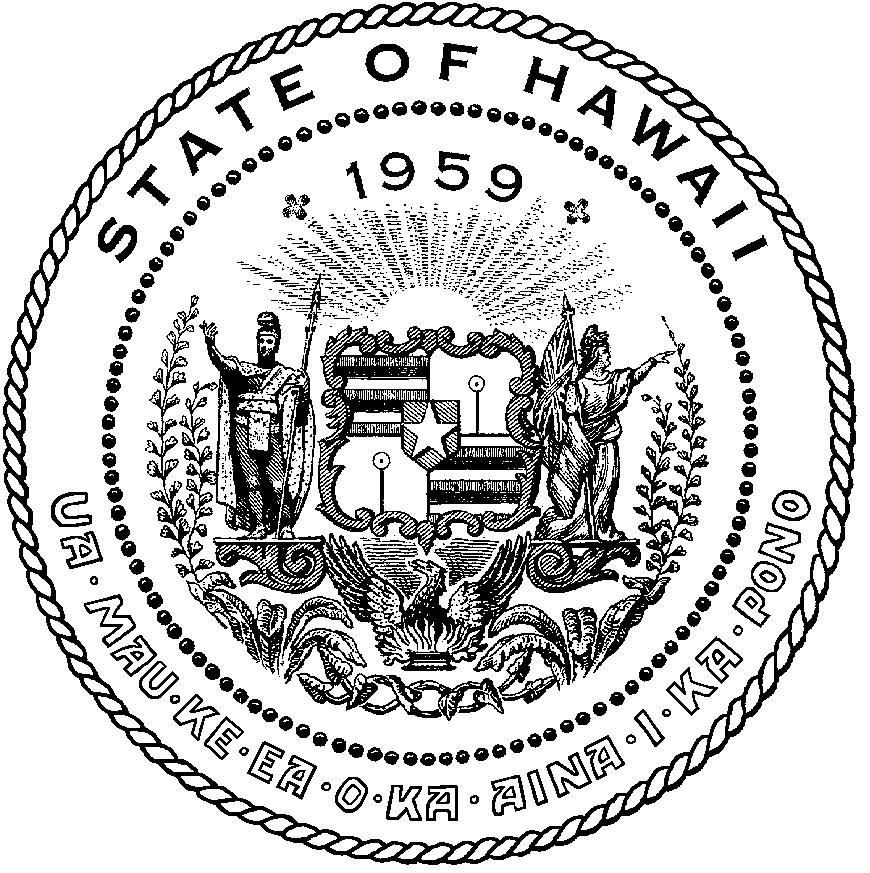 KEITH A. REGANCOMPTROLLERKa Luna Hoʻomalu Hana LaulāMEOH-LENG SILLIMANDEPUTY COMPTROLLERKa Hope Luna Hoʻomalu Hana LaulāSTATE OF HAWAIʻI | KA Mokuʻāina o HawaiʻiDEPARTMENT OF ACCOUNTING AND GENERAL SERVICES | KA ʻOihana LOIHELU A LAWELAWE LaulāP.O. BOX 119, HONOLULU, HAWAII 96810-0119Communications, Technical, and Finance Meeting(Combined Meeting)Virtual Meeting – Microsoft TeamsCall-In: 808-829-4853; Phone Conf ID: 285 831 303#Physical location: Kalanimoku Bldg. Room 426, 1151 Punchbowl St., Honolulu, is available to the public and is guaranteed to be connected to the remote virtual meeting.Join on your computer, mobile app or room device Click here to join the meeting Meeting ID: 252 914 500 798 
Passcode: fxDSKq Download Teams | Join on the webContact for Meeting Information/Testimony Submission; Royce Murakami, State of Hawaii, Enhanced 911 Board, Room 411A, 1151 Punchbowl Street, Honolulu, HI 96813royce.m.murakami@hawaii.gov"In the event that audiovisual communication cannot be maintained by all participating board members and quorum is lost, the meeting will automatically be recessed for 30 minutes, during which time an attempt to restore audiovisual communication will be made. If such attempt to restore is unsuccessful within said 30 minutes, all board members, members of the public, staff and other interested individuals shall log on again to the Teams link on this Notice, whereby audio communication will be established for all participants and the meeting will continue. If reconvening the meeting is not possible because audio and visual communication cannot be re-established, the meeting will be terminated."Thursday, September 14, 20239:00 am – 12:00 pm